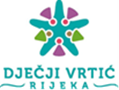 KLASA:  003-06/01-23/1UR.BROJ:2170/01-54-01-23-18Rijeka, 20.6.2023.IZVOD IZ ZAPISNIKA(odluke, zaključci)sa 18. sjednice Upravnog vijeća Dječjeg vrtića Rijeka održane 23. lipnja 2023. g.Prijedlog Dnevnog reda:Usvajanje zapisnika sa sjednice održane 24.5.2023. godineRješenje o utvrđivanju djelomičnog gubitka radne sposobnosti odgojiteljiceDonošenje odluke o izboru kandidata po raspisanim natječajima za zasnivanje radnog odnosaOdluka o raspisivanju natječaja za radna mjesta Zahtjev za isplatom otpremnineRaznoNa prijedlog predsjednice Upravnog vijeća, dodaje se nova točka 5. i 6. Dnevnog reda koje glase:„5. Donošenje Odluka o izmjeni ugovora o radu radnika koja imaju zasnovan radni odnos na neodređeno vrijeme                                                                                                                             6. Zahtjevi za odobrenjem neplaćenog dopusta”dok dosadašnje točke 5. i 6. postaju točkama 7. i 8. prijedloga Dnevnog reda.Izmijenjeni Dnevni red se jednoglasno usvaja.Usvajanje zapisnika sa sjednice održane 23.5.2023. godineZapisnik sa sjednice održane 23.5.2023. godine jednoglasno se usvaja.Rješenje o utvrđivanju djelomičnog gubitka radne sposobnosti odgojiteljiceUpravno vijeće donijelo je sljedećiz a k lj u č a k1. Radnica        , pozvat će se na sastanak kako bi se razgovorom utvrdile njene namjere i postupanja po Rješenju Hrvatskog zavoda za mirovinsko osiguranje. Sastanak kojem će prisustvovati predsjednica Upravnog vijeća N. Poropat, predsjednica Radničkog vijeća I. Čavić, ravnateljica Ustanove D. Guštin i tajnica Ustanove I. Gregorović-Filipčić, održat će se 3.7.2023. g. u 13,00 sati, u prostorijama Uprave.      2.  Do pravomoćnosti predmetnog Rješenja, radnica je oslobođena obveze rada te će joj izostanak s posla biti opravdan (vodit će se kao prisustvo na radu).
(Napomena: u skladu s propisima o zaštiti osobnih podataka izostavljaju se osobna imena)Donošenje odluke o izboru kandidata po raspisanim natječajima za zasnivanje radnog odnosaNa prijedlog ravnateljice Upravno vijeće jednoglasno je donijelo sljedećuO D L U K UTemeljem natječaja za zasnivanje radnog odnosa od dana 31. svibnja 2023. godine, prima se u radni odnos na radno mjesto:Odgojitelj (1 izvršitelj na neodređeno puno radno vrijeme)KRISTINA DORČIĆOdgojitelj (7 izvršitelja na određeno puno radno vrijeme)ANA BADURINA TOMIĆNatječaj se ponavlja u preostalom djelu od 5 izvršitelja. Zbog promijenjenih okolnosti potreba za 1 izvršiteljem se poništava.Referent zaštite na radu i zaštite od požara (1 izvršitelj na neodređeno puno radno vrijeme)- BORISLAV MARJANOVIĆKuhar (2 izvršitelja na određeno puno radno vrijeme)MARINA MINIĆSpremač (2 izvršitelja na neodređeno puno radno vrijeme)- DRAGICA SUDAR- MAJA MARTINOV DOZPonavlja se natječaj za radno mjesto: - Stručni suradnik logoped (1 izvršitelj na neodređeno puno radno vrijeme) Nije pristigla niti jedna prijava.-Stručni suradnik edukacijski rehabilitator (1 izvršitelj na neodređeno puno radno vrijeme) Nije pristigla niti jedna prijava.- Rehabilitator odgojitelj (1 izvršitelj na neodređeno puno radno vrijeme)Nije pristigla niti jedna prijava.- Odgojitelj - 5 izvršitelja na određeno puno radno vrijemeod 7 potrebnih izvršitelja u radni odnos primljena je 1 kandidatkinja, dok je za 1 izvršiteljem prestala potreba.                  -  1 izvršitelj na određeno puno radno vrijeme u odgojnoj skupini pripadnika talijanske nacionalne manjineNije pristigla niti jedna prijava.Poništava se natječaj za radno mjesto:Odgojitelj (7 izvršitelja na određeno puno radno vrijeme)natječaj se obustavlja u dijelu jednog (1) izvršitelja zbog promijenjenih okolnosti u odnosu na vrijeme objaveKuhara - 1 izvršitelj na neodređeno puno radno vrijeme zbog promijenjenih okolnosti u odnosu na vrijeme objave              - 2 izvršitelja na određeno puno radno vrijeme natječaj se obustavlja u dijelu jednog (1) izvršitelja zbog promijenjenih okolnosti u odnosu na vrijeme objave (odabrana je jedna kandidatkinja).Odluka o raspisivanju natječaja za radna mjesta Upravno vijeće jednoglasno je donijelo sljedećuO D L U K URaspisuje se natječaj za zasnivanje radnog odnosa na oglasnim pločama i mrežnim stranicama Zavoda za zapošljavanje, oglasnim pločama i mrežnoj stranici Ustanove za radna mjesta:ODGOJITELJI  - 8 izvršitelja na neodređeno puno radno vrijeme                         -  7  izvršitelja na određeno puno radno vrijeme (za 5 se ponavlja)                        - 1 izvršitelj na neodređeno puno radno vrijeme u skupini pripadnika talijanske nacionalne manjine (ponavlja se)STRUČNI SURADNIK EDUKACIJSKI REHABILITATOR: 3 izvršitelja na neodređeno puno radno vrijeme (za 1 se ponavlja)STRUČNI SURADNIK LOGOPED: 1 izvršitelj na neodređeno puno radno vrijeme (ponavlja se)STRUČNI SURADNIK EDUKACIJSKI REHABILITATOR 1 izvršitelj na određeno puno radno vrijemeREHABILITATOR-ODGOJITELJ: 2 izvršitelja na neodređeno puno radno vrijeme ( za 1 se ponavlja)KUHAR: - 1 izvršitelj na neodređeno puno radno vrijeme                      - 2 izvršitelja na određeno puno radno vrijeme  (za 1 se ponavlja)SPREMAČ  1 izvršitelja na neodređeno puno radno  POMOĆNI KUHAR: 1 izvršitelj na određeno puno radno vrijeme Donošenje Odluka o izmjeni ugovora o radu radnika koja imaju zasnovan radni odnos na neodređeno vrijeme                                                                                                                      Upravno vijeće jednoglasno donosi sljedećuO D L U K U1. Radno mjesto Rehabilitator-odgojitelj popunit će se bez objave natječaja, temeljem članka 26. Zakona o predškolskom odgoju i obrazovanju, postojećim kadrom unutar  Dječjeg vrtića Rijeka (dalje u tekstu: Ustanova).2.           (dalje u tekstu: radnica), zaposlena na neodređeno vrijeme u Ustanovi na radnom mjestu Stručni suradnik edukacijski rehabilitator, radi potrebe posla i osiguranja kontinuiteta rada, raspoređuje se na radno mjesto Rehabilitator-odgojitelj s danom 29.8.2023.godine.3. Ustanova će s radnicom zaključiti Dodatak (aneks) Ugovoru o radu sklopljenom na neodređeno vrijeme od 1.10.2002. godine, a koji se odnosi na izmjenu odredbe u odnosu na radno mjesto radnika i opis poslova. Radnica ostvaruje sva prava i obveze sukladno zakonskim i općim aktima Ustanove, a vezano uz nastalu izmjenu Ugovora o radu.     b) Upravno vijeće jednoglasno donosi sljedećuO D L U K U1. Radno mjesto Pralja popunit će se bez objave natječaja, temeljem članka 26. Zakona o predškolskom odgoju i obrazovanju, postojećim kadrom unutar  Dječjeg vrtića Rijeka (dalje u tekstu: Ustanova).2.                (dalje u tekstu: radnica), zaposlena na neodređeno vrijeme u Ustanovi na radnom mjestu Spremačica, radi potrebe posla i osiguranja kontinuiteta rada, raspoređuje se na radno mjesto Pralja s danom 7.8.2023.,godine.3. Ustanova će s radnicom zaključiti Dodatak (aneks) Ugovoru o radu sklopljenom na neodređeno vrijeme od 19.12.2022. godine, a koji se odnosi na izmjenu odredbe u odnosu na radno mjesto radnika i opis poslova. Radnica ostvaruje sva prava i obveze sukladno zakonskim i općim aktima Ustanove, a vezano uz nastalu izmjenu Ugovora o radu.c) Upravno vijeće jednoglasno donosi sljedećuO D L U K U1. Radno mjesto Glavni kuhar popunit će se bez objave natječaja, temeljem članka 26. Zakona o predškolskom odgoju i obrazovanju, postojećim kadrom unutar  Dječjeg vrtića Rijeka (dalje u tekstu: Ustanova).2.                   (dalje u tekstu: radnica), zaposlena na neodređeno vrijeme u Ustanovi na radnom mjestu Kuhar, radi potrebe posla i osiguranja kontinuiteta rada, raspoređuje se na radno mjesto Glavni kuhar s danom 1.8.2023. godine.3. Ustanova će s radnicom zaključiti Dodatak (aneks) Ugovoru o radu sklopljenom na neodređeno vrijeme, a koji se odnosi na izmjenu odredbe u odnosu na radno mjesto radnika i opis poslova. Radnica ostvaruje sva prava i obveze sukladno zakonskim i općim aktima Ustanove, a vezano uz nastalu izmjenu Ugovora o radu.d) Upravno vijeće jednoglasno donosi sljedećuO D L U K U1. Radno mjesto Pomoćni kuhar je u ovom trenutku popunjeno u odnosu na utvrđen broj potrebnih izvršitelja iz Pravilnika o radnim mjestima Dječjeg vrtića Rijeka.Radno mjesto Pomoćni kuhar popunit će se bez objave natječaja, temeljem članka 26. Zakona o predškolskom odgoju i obrazovanju, postojećim kadrom unutar  Dječjeg vrtića Rijeka (dalje u tekstu: Ustanova) kada se za to stvore uvjeti odnosno kada se utvrdi da je radno mjesto Pomoćni kuhar nepopunjeno.2. Upravno vijeće je suglasno da se             (dalje u tekstu: radnica), zaposlena na neodređeno vrijeme u Ustanovi na radnom mjestu Spremačica, radi potrebe posla, rasporedi se na radno mjesto Pomoćna kuharica kada se utvrdi nepopunjenost navedenog radnog mjesta.     3. Ustanova će s radnicom zaključiti Dodatak (aneks) Ugovoru o radu sklopljenom na neodređeno vrijeme, a koji se odnosi na izmjenu odredbe u odnosu na radno mjesto radnice i opis poslova čim se za to ostvare potrebni zakonski uvjeti iz točke 1. i 2. ove Odluke. Zahtjevi za odobrenjem neplaćenog dopustaa)Upravno vijeće jednoglasno je donijelo sljedećuO D L U K UOdgojiteljici           se odobrava zahtjev za korištenjem neplaćenog dopusta od 31.8.2023.g. do 12.7.2024. g.b)Upravno vijeće jednoglasno je donijelo sljedećuO D L U K UOdgojiteljici            se odobrava zahtjev za korištenjem neplaćenog dopusta od 28.8.2023. g. do 12.7.2024. g.c)Upravno vijeće jednoglasno je donijelo sljedećuO D L U K UStručnoj suradnici edukacijskoj rehabilitatorici                se odobrava zahtjev za korištenjem neplaćenog dopusta od 7.8.2023.g. do 31.7.2024.g..Zahtjev za isplatom otpremnine      Upravno vijeće jednoglasno donijelo sljedećuO D L U K U                  isplatit će se otpremnina radi odlaska u mirovinu.Otpremnina radi odlaska u mirovinu isplatit će se u visini neoporezivog iznosa propisanog Pravilnikom o porezu na dohodak koji je bio na snazi u vrijeme prestanka radnog odnosa odnosno umirovljenja                   .                    je temeljem sudske nagodbe prestao radni odnos dana 30. rujna 2021. godine, umirovljena je dana 1. siječnja 2022. godine te će joj se isplatiti  otpremnina radi odlaska u mirovinu u visini neoporezivog iznosa sukladno odredbama Pravilnika o porezu na dohodak koji je u navedeno vrijeme bio na snazi.Neoporeziva visina otpremnine radi odlaska u mirovinu na dan 30. rujna 2021. godine odnosno 1. siječnja 2022. godine iznosila je 8.000,00 kuna te će            se primjenom fiksnog tečaja konverzije kuna u eure, isplatiti iznos od 1.061,78 EUR-a.  (Napomena: u skladu s propisima o zaštiti osobnih podataka osobna imena radnika su izostavljena)Razno       Zapisnik vodila                                                              Predsjednica Upravnog vijećaIrene Gregorović-Filipčić                                                                  Nadja Poropat